บันทึกแนวทางการปฏิบัติที่ดีชื่อผลงาน  การเขียนหนังสือราชการและการเขียนโครงการให้ถูกต้องและมีประสิทธิภาพ1.เจ้าของผลงาน…สถาบันวิจัยเทคโนโลยีเกษตร มทร.ล้านนา………………………………………2.สังกัด……สถาบันวิจัยเทคโนโลยีเกษตร มทร.ล้านนา……………………………………………………………..3.ชุมชนนักปฏิบัติ	  ด้านการผลิตบัณฑิต			  ด้านการวิจัย		         ด้านการพัฒนาสมรรถนะการปฏิบัติงาน4.ประเด็นความรู้  (สรุปลักษณะผลงานที่ประสบความสำเร็จ)	ประเด็นเรียนรู้ คือ การเขียนหนังสือราชการและการเขียนโครงการให้ถูกต้องและมีประสิทธิภาพ 5.ความเป็นมา  (ปัญหา วัตถุประสงค์ เป้าหมาย)การแลกเปลี่ยนเรียนรู้การเขียนหนังสือราชการและการเขียนโครงการให้ถูกต้องและมีประสิทธิภาพ 
มีวัตถุประสงค์ เพื่อให้บุคลากรสามารถนำไปปรับใช้กับการทำงานได้อย่างถูกต้อง ซึ่งเป็นการส่งเสริมให้บุคลากรได้มีแนวปฏิบัติที่ดีในการพัฒนาสมรรถนะการปฏิบัติงานเพื่อเพิ่มประสิทธิภาพการบริหารจัดการองค์กรสมัยใหม่6.แนวทางการปฏิบัติที่ดี (วิธีการ กระบวนการ เครื่องมือการจัดการความรู้ที่ใช้)วิธีการศึกษาการใช้งานระบบให้เกิดความเข้าใจ เตรียมข้อมูลสำหรับการถ่ายทอดและแลกเปลี่ยนความรู้แก่ผู้เข้าประชุมกระบวนการกำหนดวันจัดกิจกรรม นัดหมายผู้เข้าประชุมดำเนินการจัดประชุมเครื่องมือการจัดการความรู้ที่ใช้  การนำระบบสารบรรณอิเล็กทรอนิกส์มาใช้  7.ผลสัมฤทธิ์  (ผลสัมฤทธิ์ด้านต่าง ๆ ได้แก่ เชิงคุณภาพ เชิงปริมาณ รางวัลที่ได้รับ การเป็นแบบอย่างที่ดีให้กับหน่วยงานต่าง ๆ ฯลฯ)มีผู้เข้าร่วมประชุม จำนวน 17 คน ผู้เข้าประชุมได้ร่วมรับฟังการถ่ายทอดความรู้และแลกเปลี่ยนเพื่อสร้างความเข้าใจถึงปัญหาการปฏิบัติงาน และร่วมกันหาแนวทางแก้ไข 8.ปัจจัยความสำเร็จ  (สรุปเป็นข้อๆ)ผู้เข้าประชุมมีความเข้าใจในกระบวนการ การทำงานสารบรรณ 9.ปัญหาอุปสรรคและข้อเสนอแนะ แนวทางการพัฒนาต่อไปแนวทางการพัฒนาต่อไปปรับปรุงกระบวนการทำงานสารบรรณให้เร็วขึ้นโดยปรับเวลาการรับหนังสือเป็น 2 ช่วง เช้าและบ่าย รวมถึงการใช้แบบฟอร์มหนังสือภายนอก ภายใน ที่มีรูปแบบเดียวกันพร้อมตัวอย่างและคำอธิบาย เพื่อลดข้อผิดพลาดที่เกิดขึ้น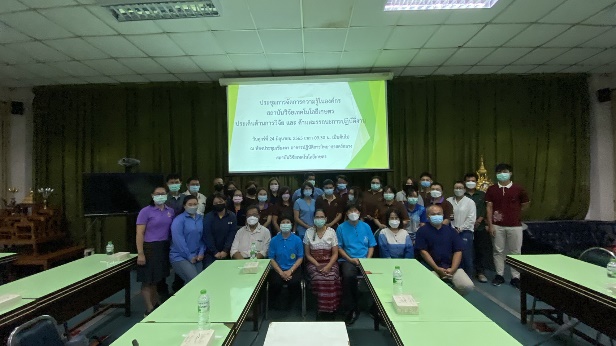 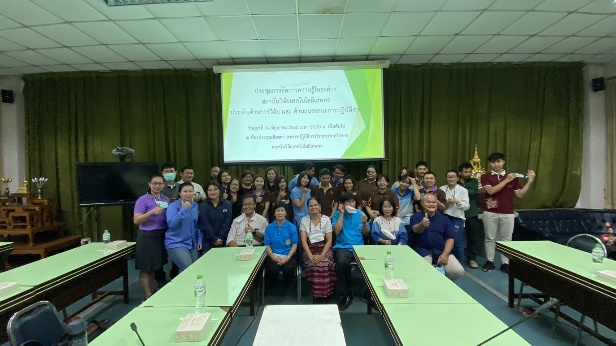 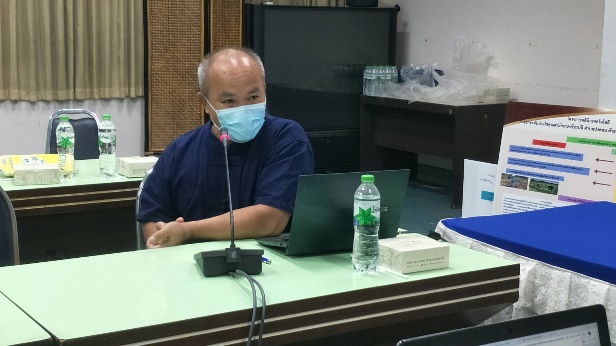 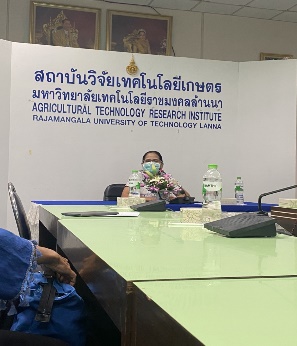 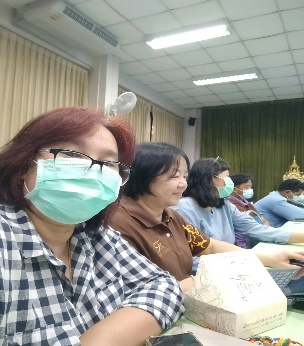 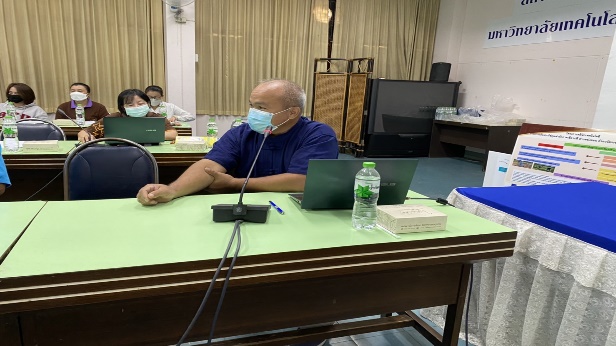 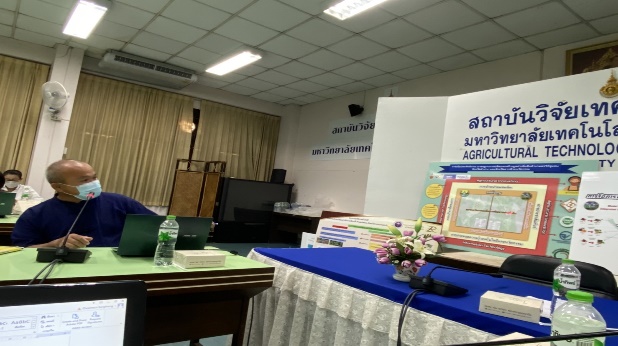 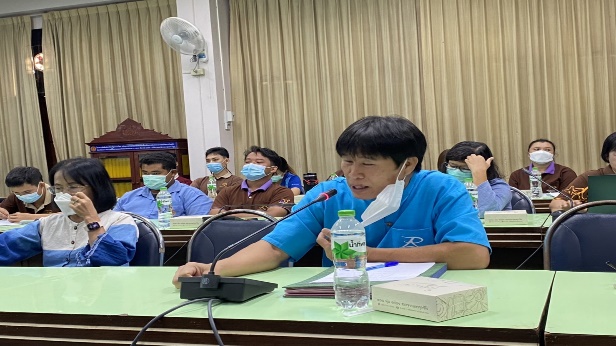 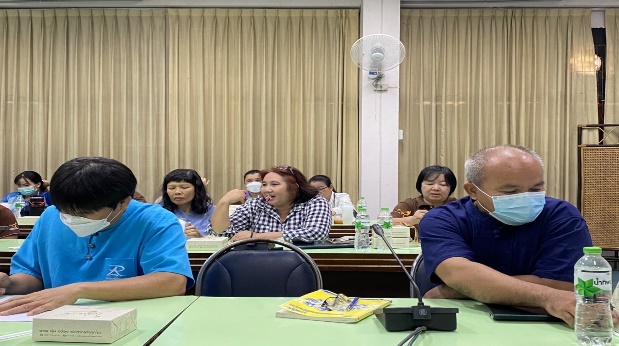 